TESOROS COLONIALES9 Noches / 10 Días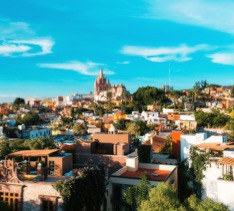 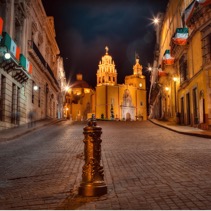 Día 01. (MAR) CIUDAD DE MEXICORecepción en el aeropuerto internacional de la Ciudad de México “Benito Juárez” traslado al hotel de su elección y alojamiento.Día 02. (MIE) MÉXICO, D.F. - QUERETARO - SAN MIGUEL DE ALLENDEDesayuno. Salida en dirección a Querétaro, ciudad Patrimonio Mundial, donde visitaremos el Acueducto, el Ex-Convento de la Cruz y el Centro Histórico. Proseguiremos camino hasta San Miguel de Allende. Tarde para conocer esta apacible ciudad donde vivió el gran cómico "Cantinflas" y lugar de residencia de artistas e intelectuales. Destacan como puntos de interés la Parroquia de San Miguel Arcángel, la Capilla de la Santa Casa, la Iglesia de San Francisco y la Casa e Instituto Allende. Cuenta con una gran variedad de cafés y restaurantes para escoger. Alojamiento.Día 03. (JUE) SAN MIGUEL DE ALLENDE- DOLORES HIDALGO-GUANAJUATODesayuno. Salida hacia Dolores Hidalgo, donde en 1810 el cura don Miguel Hidalgo diera el famoso "grito" de inicio de la Independencia de México. Ahí se encuentra la casa-museo de este héroe nacional y también es lugar de nacimiento del famoso compositor José Alfredo Jiménez. Continuación a Guanajuato, ciudad Patrimonio Mundial, sede anual del Festival Internacional Cervantino. Por la tarde disfrutaremos conociendo esta bella ciudad, llena de callejones y plazas, que nos ofrece lugares tan interesantes como la Alhóndi-ga de Granaditas, el Teatro Juárez, la Mina de la Valenciana, El Callejón del Beso o la Universidad. Sus calles y avenidas subterráneas son únicas en el país. Es clásica la "callejoneada" acompañados por una estudiantina musical o tuna valenciana. Otros atractivos son el museo del Quijote, la casa-museo de Diego Rivera y las Momias. Alojamiento.Día 04. (VIE) GUANAJUATO – ZACATECASDesayuno. Saldremos hacia Zacatecas, bella ciudad minera declarada Patrimonio Mundial, de hermosas fachadas labradas en cantera rosa, cuya catedral es el más sobresaliente ejemplar del barroco mexicano. Panorámica de la ciudad desde el Cerro de la Bufa, descenso en teleférico y visita educativa a la Mina del Edén. Opcionalmente se puede participar por la noche en una “callejoneada musical con Tambora” e ir a bailar a la discoteca en el interior de una mina. Alojamiento.Día 05. (SAB). ZACATECAS - GUADALAJARADesayuno. Salida hacia la ciudad de Guadalajara, cuna del Mariachi y el Tequila, que distinguen a México en el mundo. Visitaremos los principales puntos de interés: Hospicio Cabañas con los murales de Orozco, Teatro Degollado, Catedral, la Rotonda de los Hombres Ilustres, las Plazas y el Palacio de Gobierno. Alojamiento.Día 06. (DOM) GUADALAJARA-TEQUILA-GUADALAJARADesayuno. Salida desde hacia la ciudad de Guadalajara, a visitar Tequila, tierra de la agave. Haremos una visita de la destiladera, ver todo el proceso y una degustación de Tequila. Alojamiento.Día 07. (LUN) GUADALAJARA—PATZCUARO-MORELIADesayuno. Conoceremos Pátzcuaro que significa en idioma purépecha "la puerta del cielo". Ciudad famosa por su belleza colonial y originalidad en costumbres y población local. Situada en los márgenes del lago Pátzcuaro. Entre sus atractivos está la milagrosa Basílica de Nuestra Señora de la Salud, La "Casa de los Once Patios", el centro histórico y la Isla de Janitzio. En los portales del centro de Pátzcuaro se puede disfrutar de una gran variedad de cafés y restaurantes con platillos típicos e internacionales. Continuación a la Ciudad de Morelia. Alojamiento en Pátzcuaro o Morelia, de acuerdo a la operación.Día 08. (MAR) MORELIA - MÉXICO DF.Desayuno. Ciudad Patrimonio Cultural de la Humanidad, reconocida por su ambiente estudiantil y sus magníficas construcciones coloniales de cantera rosa: La Catedral, el Palacio de Gobierno, el Palacio Clavijero, la Plaza Mayor, el Mercado de dulces típicos y el Acueducto. Salida en dirección a la Ciudad de México, llegada y Alojamiento.Día 09. (MIE) CIUDAD DE MEXICODesayuno. Iniciaremos el Tour de la ciudad visitando el centro histórico; patrimonio cultural de la humanidad, así como el Palacio Nacional y sus bellos murales, obra del gran muralista Diego Rivera, la Plaza de la Constitución o Zócalo, el Templo Mayor Azteca y la Catedral Metropolitana así como sus principales avenidas, posteriormente visitaremos el bosque de Chapultepec y una de las zonas residenciales más famosas así como la Zona Rosa. Regreso al hotel y resto del día libre.Día 10. (JUE) CIUDAD DE MEXICOA la hora indicada, traslado al aeropuerto para tomar el vuelo de regreso a Casa. Fin de nuestros servicios.
FIN DE LOS SERVICIOS. *Suplemento viajando un solo pasajero USD 450.Traslado aeropuerto/hotel/aeropuerto en Ciudad de México en servicio regular compartido diurno.Alojamiento 3 noches  en la Ciudad de México (1 noche al inicio y 2 noches al final).Alojamiento 1 noche  en San Miguel de Allende.Alojamiento 1 noche  en Guanajuato.Alojamiento 1 noche  en Zacatecas.Alojamiento 2 noches  en Guadalajara.Alojamiento 1 noche  en Pátzcuaro o Morelia.Alimentación desayunos diarios.Tour de la Ciudad de México.Transportación terrestre ciudad a ciudad. Visitas: Querétaro, San Miguel de Allende, Guanajuato, Zacatecas, Tequila, Guadalajara, Patzcuaro, Morelia. Entrada al museo de las momias, destilería en Tequila, Mina del Edén y teleférico. Impuestos de alojamiento. Guía acompañante durante el recorrido.Tarjeta de asistencia médica Assist Card (Consulte suplementos para pasajeros mayores de 69 años).Tiquetes aéreos  / Consulte nuestras tarifas especiales.Propinas.2% de costos financieros.Gastos y alimentación no especificados.Tarifas por persona en dólares americanos.Tarifas sujetas a disponibilidad y cambios al momento de reservar.Se consideran Niños (CHD) menores de 8 años.  Servicios en regular compartido diurno, aplican suplementos para traslados en horario nocturno.Tarifas no aplican para  temporada alta (semana santa, feriados y fin de año), consulte lista de fechas en el cuadro al final del programa.Hoteles en la ruta son 4* o similares y serán confirmados de acuerdo a disponibilidad.Es necesario informar por escrito en el momento de efectuar la reserva en el caso de existir si son pasajeros con algún tipo de discapacidad.Los itinerarios publicados pueden estar sujetos a posibles cambios en el destino, ya sea por problemas climatológicos u operativos. Las visitas detalladas pueden cambiar el orden o el día de operación.Durante la celebración de los días de fiesta de cada país y/o ciudad, es posible que los transportes, museos, comercio, medios de elevación, teatros, etc.;  se vean afectados en sus horarios y funcionamiento, no operar o permanecer cerrados sin previo aviso.Es responsabilidad de los pasajeros tener la documentación necesaria. Tarifas no aplican para grupos.Vigencia de viaje: Hasta el 27 de Noviembre 2018. Como último día de salidaVigencia de compra: Noviembre 17 de 2018 CONSULTE NUESTRA CLÁUSULA DE RESPONSABILIDAD EN WWW.TURIVEL.COMSalidas temporada 2018Salidas temporada 2018Salidas temporada 2018Salidas temporada 2018AGOSTO721SEPTIEMBRE418OCTUBRE230NOVIEMBRE1327SALIDAS MINIMO 2 PERSONASSALIDAS MINIMO 2 PERSONASSALIDAS MINIMO 2 PERSONASSALIDAS MINIMO 2 PERSONASSALIDAS MINIMO 2 PERSONASSALIDAS MINIMO 2 PERSONASCIUDADHOTEL PREVISTO O SIMILARDBLTPLSGLCHDMÉXICORoyal Reforma / BW Majestic 1.0719791.518641SAN MIGUEL DE ALLENDEMisión San Miguel de Allende1.0719791.518641GUANAJUATOHoliday Inn Express1.0719791.518641ZACATECASEmporio Zacatecas1.0719791.518641GUADALAJARADe Mendoza1.0719791.518641PÁTZCUARO O MORELIAMisión Pátzcuaro / Misión Morelia1.0719791.518641Salidas: OCT 02 Y 30 Salidas: OCT 02 Y 30 1.1071.0071.561641MÉXICOGalería Plaza / Hampton Inn1.1291.0491.613654SAN MIGUEL DE ALLENDEMisión San Miguel de Allende1.1291.0491.613654GUANAJUATOHoliday Inn Express1.1291.0491.613654ZACATECASEmporio Zacatecas1.1291.0491.613654GUADALAJARADe Mendoza1.1291.0491.613654PÁTZCUARO O MORELIAMisión Pátzcuaro / Misión Morelia1.1291.0491.613654Salidas: OCT 02 Y 30Salidas: OCT 02 Y 301.1651.0771.656654MÉXICOZócalo Central / Histórico Central1.1451.0501.666670SAN MIGUEL DE ALLENDEMisión San Miguel de Allende1.1451.0501.666670GUANAJUATOHoliday Inn Express1.1451.0501.666670ZACATECASEmporio Zacatecas1.1451.0501.666670GUADALAJARADe Mendoza1.1451.0501.666670PÁTZCUARO O MORELIAMisión Pátzcuaro / Misión Morelia1.1451.0501.666670Salidas: OCT 02 Y 30Salidas: OCT 02 Y 301.1811.0681.709670MÉXICOGeneve / Laila1.1791.0711.667672SAN MIGUEL DE ALLENDEMisión San Miguel de Allende1.1791.0711.667672GUANAJUATOHoliday Inn Express1.1791.0711.667672ZACATECASEmporio Zacatecas1.1791.0711.667672GUADALAJARADe Mendoza1.1791.0711.667672PÁTZCUARO O MORELIAMisión Pátzcuaro / Misión Morelia1.1791.0711.667672Salidas: OCT 02 Y 30Salidas: OCT 02 Y 301.2151.1001.710672DESDEDESDEDESDEHASTAHASTATEMPORADA ALTA 2018TEMPORADA ALTA 2018TEMPORADA ALTA 2018TEMPORADA ALTA 2018TEMPORADA ALTA 2018TEMPORADA ALTA 2018TEMPORADA ALTA 2018TEMPORADA ALTA 201803-feb03-feb03-feb05-feb05-feb05-febDIA DE LA CONSTITUCION MEXICANADIA DE LA CONSTITUCION MEXICANADIA DE LA CONSTITUCION MEXICANADIA DE LA CONSTITUCION MEXICANADIA DE LA CONSTITUCION MEXICANADIA DE LA CONSTITUCION MEXICANA17-mar17-mar17-mar19-mar19-mar19-marNATALICIO DE BENITO JUAREZNATALICIO DE BENITO JUAREZNATALICIO DE BENITO JUAREZNATALICIO DE BENITO JUAREZNATALICIO DE BENITO JUAREZNATALICIO DE BENITO JUAREZ23-mar23-mar23-mar01-abr01-abr01-abrSEMANA SANTASEMANA SANTASEMANA SANTA01-may01-may01-may01-may01-may01-mayDIA DEL TRABAJODIA DEL TRABAJODIA DEL TRABAJO05-may05-may05-may05-may05-may05-mayBATALLA DE PUEBLABATALLA DE PUEBLABATALLA DE PUEBLABATALLA DE PUEBLABATALLA DE PUEBLA16-jul16-jul16-jul26-ago26-ago26-agoVACACIONES DE VERANOVACACIONES DE VERANOVACACIONES DE VERANOVACACIONES DE VERANOVACACIONES DE VERANO14-sep14-sep14-sep16-sep16-sep16-sepDIA DE LA INDEPENDENCIADIA DE LA INDEPENDENCIADIA DE LA INDEPENDENCIADIA DE LA INDEPENDENCIADIA DE LA INDEPENDENCIA01-nov01-nov01-nov04-nov04-nov04-novDIA DE LOS MUERTOSDIA DE LOS MUERTOSDIA DE LOS MUERTOSDIA DE LOS MUERTOSDIA DE LOS MUERTOS17-nov17-nov17-nov19-nov19-nov19-novDIA DE LA REVOLUCION MEXICANADIA DE LA REVOLUCION MEXICANADIA DE LA REVOLUCION MEXICANADIA DE LA REVOLUCION MEXICANADIA DE LA REVOLUCION MEXICANADIA DE LA REVOLUCION MEXICANA22-dic-1822-dic-1822-dic-1803-ene-1903-ene-1903-ene-19NAVIDAD Y FIN DE AÑONAVIDAD Y FIN DE AÑONAVIDAD Y FIN DE AÑONAVIDAD Y FIN DE AÑONAVIDAD Y FIN DE AÑO DESDEHASTAHASTAEVENTOS ESPECIALES POR DESTINOEVENTOS ESPECIALES POR DESTINOEVENTOS ESPECIALES POR DESTINOEVENTOS ESPECIALES POR DESTINOEVENTOS ESPECIALES POR DESTINOEVENTOS ESPECIALES POR DESTINO01-nov04-nov04-novDIA DE LOS MUERTOSDIA DE LOS MUERTOSDIA DE LOS MUERTOSDIA DE LOS MUERTOSPATZCUARO / TAXCOPATZCUARO / TAXCO24-oct30-oct30-octFORMULA 1FORMULA 1FORMULA 1CIUDAD DE MEXICOCIUDAD DE MEXICO